附件2船舶海工产业可持续发展论坛回执表（如有更多参会者，请自行添加）请参会代表填写会议回执，并于2023年6月21日前发送电子邮件至中国船舶工业行业协会。或扫描下方二维码，直接填写参会人员信息。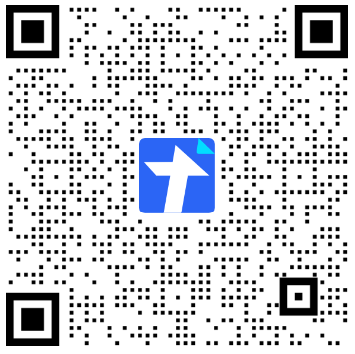 联系人：张辉、劳震坤电  话：18811597966、18810512003邮  箱：laozhenkun@163.com  cansizhanghui@163.com单位姓名部门职务手机邮箱